Health Literacy DefinitionsTitle V of the Patient Protection and Affordable Care Act defines health literacy as, “the degree to which an individual has the capacity to obtain, ________________________, process, and understand health information and services in order to make appropriate health decisions.”2Patients with low health literacy… Are more likely to visit an _________________________Have more ____________________________________Are less likely to follow ____________________________Have higher _____________________________________4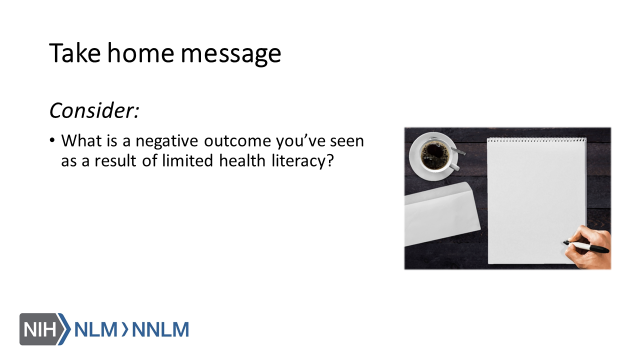 References: Berkman N., Sheridan S., Donahue K., Halpern D., Viera A., Crotty K., Holland A., Brasure M., Lohr K., Harden E., Tant E., Wallace I., Viswanathan M. (2011). Health Literacy Interventions and Outcomes: An Updated Systematic Review. 199, 1-141.Office of the Legislative Council (2010). Compilation of the Patient Protection and Affordable Care Act. Retrieved from URL to sourceU.S. Department of Health and Human Services, Office of Disease Prevention and Health Promotion. (2010). National Action Plan to Improve Health Literacy. Washington, DC.: Author. Retrieved from URL to sourceCenters for Disease Control and Prevention (2016). Infographic: Health Literacy. Retrieved from: URL to source